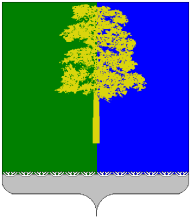 ХАНТЫ-МАНСИЙСКИЙ АВТОНОМНЫЙ ОКРУГ – ЮГРАДУМА КОНДИНСКОГО РАЙОНАРЕШЕНИЕО внесении изменения в решение Думы Кондинского района от 03 ноября 2010 года № 5 «О постоянных комиссиях Думы Кондинского района»В соответствии с Федеральным законом от 06 октября 2003 года                        № 131-ФЗ «Об общих принципах организации местного самоуправления                   в Российской Федерации», Уставом Кондинского района, решением Думы Кондинского района от 16 февраля 2016 года № 65 «Об утверждении Регламента работы Думы Кондинского района», решением Думы Кондинского района от 15 марта 2016 года № 83 «Об утверждении Положений о постоянных комиссиях Думы Кондинского района», Дума Кондинского района решила:1. Внести в решение Думы Кондинского района от 03 ноября 2010 года        № 5 «О постоянных комиссиях Думы Кондинского района»  (с изменениями от 24 марта 2011 года № 73, от 27 октября 2011 года  № 167, от 21 ноября 2012 года  № 294, от 18 сентября 2013 года  № 382, от 27 октября 2015 года № 4, от 01 ноября 2016 года № 174, от 27 февраля 2017 года № 224, от 05 сентября 2017 года № 316) изменение, изложив пункт 2.4 части 2 в следующей редакции:«2.4. Постоянная комиссия по социальным вопросам и правопорядку:2.4.1. Мокроусов Сергей Юрьевич, депутат Думы Кондинского района;2.4.2. Карякин Игорь Викторович, депутат Думы Кондинского района;2.4.3. Гандзюк Владимир Романович, депутат Думы Кондинского района;2.4.4. Злыгостев Павел Николаевич, депутат Думы Кондинского района;».2. Настоящее решение разместить на официальном сайте органов местного самоуправления Кондинского района.3. Контроль за выполнением настоящего решения оставляю за собой.Председатель Думы Кондинского района	                                      Ю.В. Гришаев                                пгт. Междуреченский 30 ноября 2017 года№347